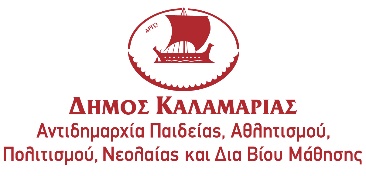 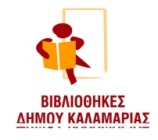 ΠΑΙΔΙΚΗ ΒΙΒΛΙΟΘΗΚΗ ΣΥΝΟΙΚΙΣΜΟΥ ΚΑΡΑΜΠΟΥΡΝΑΚΙ Ο δημιουργικός κόσμος των βιβλιοθηκών τον Δεκέμβριο!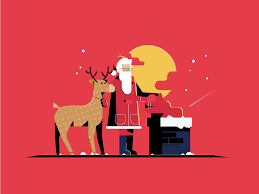 Για τον μήνα Δεκέμβριο τα παιδιά μπορούν να συμμετέχουν στα παρακάτω εργαστήρια δραστηριοτήτων.Η συμμετοχή στα εργαστήρια είναι δωρεάν με προεγγραφή. Μπορείτε να γραφτείτε με τη φυσική σας παρουσία  στο χώρο της βιβλιοθήκης ή τηλεφωνικά. Λόγω του περιορισμένου αριθμού θέσεων στα εργαστήρια επιλέγετε ένα εργαστήριο αρχικά και αν υπάρξουν κενές θέσεις μπορείτε να συμμετέχετε και σε επόμενα.Τετάρτη 4 Δεκεμβρίου 4.45μ.μ. – 5.30μ.μ. «Τικ και Τέλα, το χριστουγεννιάτικο δέντρο» Ο Τικ και Τέλα στολίζουν το δέντρο τους, το ίδιο και εμείς. Ετοιμάζουμε το        στολιδάκι μας για να στολίσουμε το δέντρο μας.Με τις βιβλιοθηκονόμους Σοφία Στεφανίδου και Πετρούλα ΒόλτσηΓια παιδιά 3-4 ετών και τους γονείς τους, με προεγγραφήΥλικά που θα χρειαστούμε: βαμβάκιΤετάρτη 4 Δεκεμβρίου 5.30μ.μ. – 6.30μ.μ.  «Ζωγραφίζω εμένα και το αγαπημένο μου παιχνίδι»Με την  Κωνσταντίνα Καπανίδου, εικαστικόςΓια παιδιά 4-6 ετών και τους γονείς τους, με προεγγραφήΥλικά που θα χρειαστούμε: μπλοκ ακουαρέλας(όχι σχεδίου)Πέμπτη 5 Δεκεμβρίου 6.00.μ. – 7.00.μ.μ. «Ένα ξεχωριστό χριστουγεννιάτικο δέντρο»  Εμπνεόμαστε από το ομώνυμο βιβλίο και φτιάχνουμε το δικό μας δεντράκι από πηλόΜε την  Μυρσίνη Μπεζουργιάννη, αργυροχρυσοχόοςΓια παιδιά 4-6  ετών και τους γονείς τους, με προεγγραφήΥλικά που θα χρειαστούμε: πηλός, αντικολλητικό χαρτί,  χάντρες, πούλιες, ένα πιάτο ή ένα κομμάτι σκληρό χαρτόνι για να μεταφέρετε το έργο σας.Παρασκευή 6 Δεκεμβρίου 6.00.μ. – 7.00.μ.μ. «Φτιάχνουμε αγγελάκια!»  Τα Χριστούγεννα τα αγγελάκια έχουν την τιμητική τους, γι' αυτό κι εμείς θα φτιάξουμε τα δικά μας, με χρωματιστά χαρτόνια και γυαλιστερές κορδέλεςΜε την  Σταυρούλα Κωτούλα, συντηρήτρια έργων τέχνηςΓια παιδιά 4-6  ετών και τους γονείς τους, με προεγγραφήΥλικά που θα χρειαστούμε: δεν χρειάζονταιΤετάρτη 11 Δεκεμβρίου 5.30μ.μ. – 6.30μ.μ.  «Ζωγραφίζω τοπία σαν τον Μονέ»Με την  Κωνσταντίνα Καπανίδου, εικαστικόςΓια παιδιά 4-6 ετών και τους γονείς τους, με προεγγραφήΥλικά που θα χρειαστούμε: μπλοκ ακουαρέλας(όχι σχεδίου), λαδοπαστέλΠέμπτη 12 Δεκεμβρίου 6.00.μ. – 7.00.μ.μ. «Πιγκουίνος χάθηκε, πιγκουίνος βρέθηκε»   Διαβάζουμε την ομώνυμη ιστορία του Oliver Jeffers και φτιάχνουμε πιγκουίνους.Με την  Μυρσίνη Μπεζουργιάννη, αργυροχρυσοχόοςΓια παιδιά 4-6  ετών και τους γονείς τους, με προεγγραφήΥλικά που θα χρειαστούμε: 1 μακριά μαύρη κάλτσα, 1 κιλό ρύζι, 2 κουμπιάΠαρασκευή 13 Δεκεμβρίου 6.00.μ. – 7.00.μ.μ. «Χριστουγεννιάτικο αστέρι με την τεχνική kirigami!»  Φτιάχνουμε χριστουγεννιάτικα αστέρια Με την  Σταυρούλα Κωτούλα, συντηρήτρια έργων τέχνηςΓια παιδιά 4-6  ετών και τους γονείς τους, με προεγγραφήΥλικά που θα χρειαστούμε: 6 χαρτόνια Α4 σε ότι χρώμα θέλετεΤετάρτη 18 Δεκεμβρίου 4.45μ.μ. – 5.30μ.μ. «Ο Νάνος και η Αλεπού» Διαβάζουμε το ομώνυμο βιβλίο της Astrid Lindgren και ετοιμάζουμε τον μικρό μας νάνο.Με τις βιβλιοθηκονόμους Σοφία Στεφανίδου και Πετρούλα ΒόλτσηΓια παιδιά 3-4 ετών και τους γονείς τους, με προεγγραφήΥλικά που θα χρειαστούμε: μαλλάκι λευκόΤετάρτη 18 Δεκεμβρίου 5.30μ.μ. – 6.30μ.μ.  «Ζωγραφίζω χιονισμένο τοπίο στην πόλη»Με την  Κωνσταντίνα Καπανίδου, εικαστικόςΓια παιδιά 4-6 ετών και τους γονείς τους, με προεγγραφήΥλικά που θα χρειαστούμε: μπλοκ ακουαρέλας(όχι σχεδίου), αλάτιΠέμπτη 19 Δεκεμβρίου 6.00.μ. – 7.00.μ.μ. «Ο Χάρης στο Βόρειο Πόλο»   Παρακολουθούμε το Χάρη με τον μοβ μαρκαδόρο στην χριστουγεννιάτικη ιστορία του Crockett Johnson και ετοιμάζουμε τη χιονόμπαλα μας. Με την  Μυρσίνη Μπεζουργιάννη, αργυροχρυσοχόος Για παιδιά 4-6  ετών και τους γονείς τους, με προεγγραφή Υλικά που θα χρειαστούμε: 1 ολόσωμη φωτογραφία σας, 1 βάζο του κιλού με      καπάκι, ψεύτικο χιόνι, χριστουγεννιάτικα στολιδάκια, χάντρες, κορδέλες, γκλίτερ.